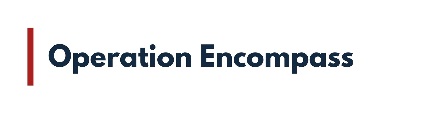 In conjunction with Lancashire Police, Brabin’s Endowed Primary School is involved in a national initiative called “Operation Encompass”.  The purpose of Operation Encompass is to safeguard and support children and young people who have been involved in, heard or witnessed a domestic abuse incident.Following an incident, children will often arrive at school distressed, upset, worried and unprepared.  Operation Encompass aims to ensure that appropriate school staff are made aware early enough to help and support children and young people in a way that means they feel safe and included.This is a valuable initiative that means we can help and support students and their families within our school when they need us most.At Brabin’s Endowed Primary School, our Key Adult is Mrs Rachel Wallace (Headteacher)You can find out more information by visiting the Operation Encompass website: https://www.operationencompass.org/  or by contacting Mrs Rachel Wallace at school.